Čtvrtek 21.5.Rozcvička:Rušná část: Střídání chůze po špičkách, po patách a po vnější straně chodidel (zapojte i sourozence)Děti se volně pohybují v prostoru. Učitelka/maminka hraje na bubínek, nebo vařečkou o prkénko a děti běhají. Když učitelka/maminka přestane hrát, začne říkat jednu z říkadel, podle toho děti reagují. Myšky (chodíme po špičkách), Medvěd (chodíme po patách), Opička (chodíme po vnějších stranách chodidel). Říkadla muže různě střídat a měnit výšku hlasu.  Myšky (chodíme po špičkách) – učitelka šeptáMyšky chodí tuze tiše,Mají tlapky jako z plyše.Tiše myšky ši, ši,ši,Ať vás kočky neslyšíMedvěd (chodíme po patách) – učitelka mluví hlubokým hlasemMedvěd chodí po lese, všechno klem tese se,myslí si, že právě teď, najde někde sladký med. Opička (chodíme po vnějších stranách chodidel) – učitelka mluví přirozeněŠla opička na procházku,Táhla banán na provázku.Pak na palmu vylezla,Banánu se najedla. Zdravotní cvičení: cvičení s paličkami (každé dítě cvičí s jednou paličkou)Vydýcháme se ve stoji rozkročném nádech nosem, pusa je zavřená, výdech pusou 3x za sebouStoj spojný, ruce rozpažené a točíme se kolem do kola, zda kolem sebe máme místo, pokud do někoho vrážíme posuneme se kousek dál, sedneme si na zemSed zkřížený skrčmo (turecký sed), rovná záda, ruce vzpažit a mezi ně si chytit paličku, vždy jednou rukou na jednom konci, pomalými pohyby hýbeme hlavou dopředu a zpět a doprava a dolevaSed zkřížený skrčmo, rovná záda, ruce vzpažit s držením paličky jako u předchozího cviku, vytáhneme se co nejvíce do výšky a pomalu se předkláníme do předklonu a paličku položíme na podložku co nejdále před sebeSed zkřížený skrčmo, rovná záda, ruce upažit, palička v pravé ruce a rotujeme pravým zápěstím, předáme si paličku v předpažení prvé ruky do levé a opakujeme cvik levou rukou.Sed se spojenými chodidly, rovná záda, paličku si položíme před sebe, ruce upažit a kroužíme celými pažemi, pravá i levá strana zároveň Sed roznožný, paličku držíme vodorovně oběma rukama a pomalým tahem se jí snažíme dát za pravé chodidlo a pak za levé chodidloSed, střídáme zvedáme pravé a levé koleno, paty jsou stále na podložce, uvolnění nohouDřep spojný, pomalu se zvedáme až do výponu spojného s paličkou mezi dlaněmi nad hlavou Relaxace: dechové cvičeníPro každé dítě budeme mít připraveno z papíru vyrobenou velkou čepici a malou lodičku. Děti leží na zádech, ruce připažené a každému z dětí položíme na břicho papírovou čepici a na hrudník lodičku. Děti se snaží nejprve dýchat do hrudníku, tak aby se jim hýbala lodička, kterou tam mají položenou. Pak dýchají do břicha a hýbe se jim čepice. Komunitní kruh1. připomenutí pohybové básně "Motýlek"Letí, letí motýlek,(děti mávají pažemi)má pár velkých křidýlek.(ukážou rozevřené dlaně)Nektar z květů saje,(napodobí síní nektaru)se včelkou si hraje.(pohladí dítě vedle sebe/maminku)2. jaký je rozdíl mezi zimou a jarem3. jak se vyvíjí motýl4. jak roste květina5. povídejte si o mláďátkách na jaře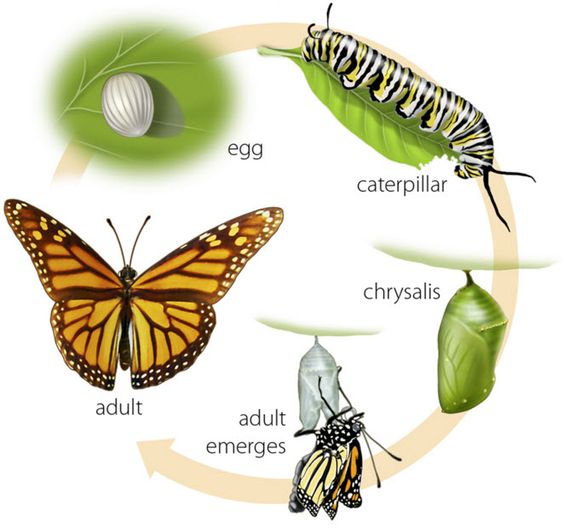 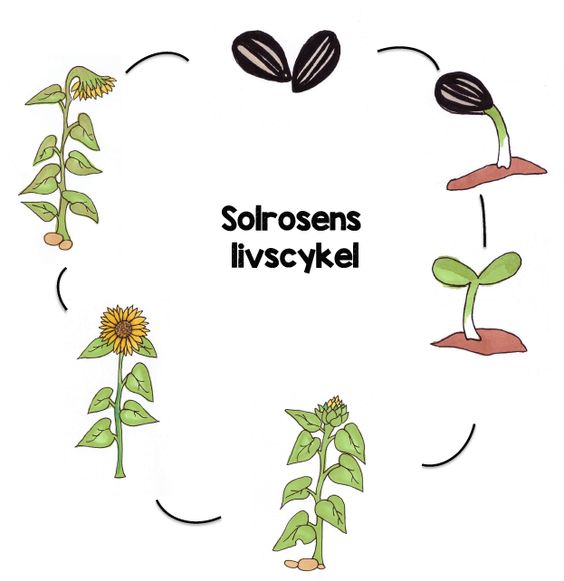 Svačina / pauza 30 minutHudební činnost: Zazpívejte si doma oblíbenou písníčku, kterou doprovodíte ťukáním lžicemi o sebe, nebo vařečkami do rytmu písně.Pobyt a hra venku – zaskákejte si společně panáka, nebo si zahrajte „Kuba řekl“.Děti chodí v prostoru a učitelka/maminka říká „Kuba řekl sedněte si. Kuba řekl dejte si ruku na ucho.“ apod. Děti plní pokyny. Jakmile však učitelka/maminka řekne jen sedněte si bez Kuba nebo zamění jméno třeba na Pepa řekl sedněte si. Děti chodí dál a pokyn neplní. Kdo si přesto sedne dostane trestný bod.  Hra pokračuje. Oběd – pomoc s přípravou a sklízením stolu.  OdpočinekRozvoj předmatematických operací – viz. pracovní listy nížeNalep správný počet teček.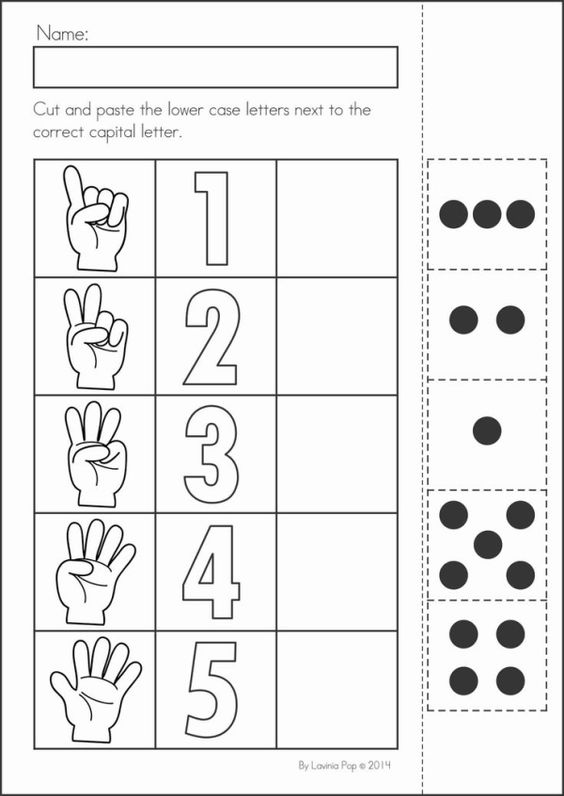 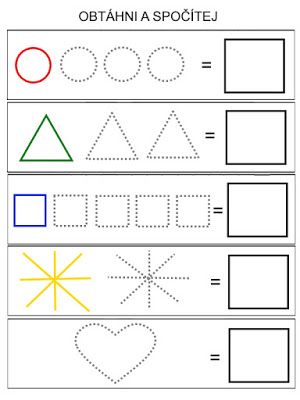 